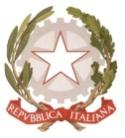 MINISTERO  DELL’ ISTRUZIONE, DELL’UNIVERSITA’, DELLA RICERCAUFFICIO SCOLASTICO REGIONALE PER IL LAZIOLICEO SCIENTIFICO STATALE“TALETE”Roma, 22/05/2019Ai docentiAgli alunniai GenitoriAlla DSGA Sig.ra P. LeoniAl personale ATACIRCOLARE n. 364Oggetto: Casting per  un cortometraggio di alcuni studenti del  Centro Sperimentale di Cinematografia - Scuola Nazionale di CinemaSi comunica che giovedì 23 maggio alle ore 14.30 nell’aula 209 saranno presenti alcuni studenti del  Centro Sperimentale di Cinematografia - Scuola Nazionale di Cinema per la  selezione di due ragazze che dovranno interpretare i ruoli principali di un cortometraggio intitolato “Il Gioco”, che costituisce il lavoro finale del loro percorso di studi.Il cortometraggio affronta le tematiche dell'amicizia tra adolescenti e del razzismo. Le due ragazze prescelte dovranno avere le seguenti caratteristiche:Jasmine: Ragazza di colore con età scenica 15-18.Eva: Ragazza con età scenica 15-18.Le referenti del Progetto“Ciak, si gira a scuola!”prof.sse A.Ficarra e C.LucariniIl Dirigente scolasticoProf.  Alberto Cataneo(Firma autografa sostituita a mezzo stampa ai sensi dell’art. 3 comma 2 del d.lgs. n.39/1993)